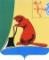 АДМИНИСТРАЦИЯ ТУЖИНСКОГО МУНИЦИПАЛЬНОГО РАЙОНАКИРОВСКОЙ ОБЛАСТИПОСТАНОВЛЕНИЕО признании утратившими силу некоторых постановлений администрации Тужинского муниципального района Администрация Тужинского муниципального района ПОСТАНОВЛЯЕТ:Признать утратившими силу постановления администрации Тужинского муниципального района:1.1. От 31.10.2018 № 378 «Об утверждении схемы размещения нестационарных торговых объектов на территории Тужинского муниципального района на 2019-2021 годы».1.2. От 12.11.2019 № 348 «О внесении изменений в постановление Тужинского муниципального района от 31.10.2018 № 378».1.3. От 23.10.2020 № 306 «О внесении изменений в постановление Тужинского муниципального района от 31.10.2018 № 378».2. Настоящее постановление вступает в силу с момента опубликования в Бюллетене муниципальных нормативно правовых актов органов местного самоуправления Тужинского муниципального района Кировской области.Глава Тужинскогомуниципального района    Л.В. Бледных29.12.2020№381пгт Тужапгт Тужапгт Тужапгт Тужа